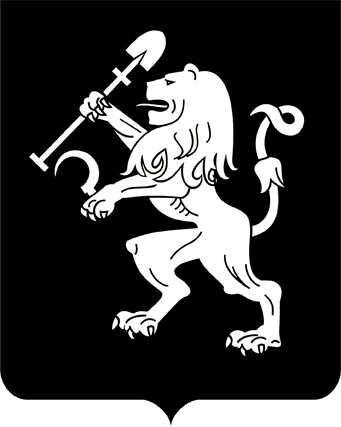 АДМИНИСТРАЦИЯ ГОРОДА КРАСНОЯРСКАРАСПОРЯЖЕНИЕО проведении аукциона на право заключения договорао развитии застроенной территории по ул. Семафорной, № 421, 423В соответствии со статьями 46.1, 46.2, 46.3 Градостроительного кодекса Российской Федерации, распоряжением администрации города от 08.05.2018 № 60-арх «О развитии застроенной территории                          по ул. Семафорной, № 421, 423», руководствуясь статьями 41, 58, 59 Устава города Красноярска:1. Провести аукцион, открытый по составу участников и форме подачи заявок, на право заключения договора о развитии застроенной территории по ул. Семафорной, № 421, 423, в Кировском районе г. Красноярска (далее – застроенная территория) площадью 9 559 кв. м (далее – аукцион). 2. Определить начальную цену права на заключение договора                 о развитии застроенной территории на основании отчета независимого оценщика в размере  810 000  (восемьсот десять тысяч) рублей 00 копеек и сумму задатка – 50% от начальной цены аукциона в размере                  405 000  (четыреста пять тысяч) рублей 00 копеек.3. Определить существенные условия договора о развитии застроенной территории согласно приложению.4. Департаменту градостроительства администрации города выступить от имени администрации города организатором аукциона                 в части координации деятельности органов администрации города               при проведении аукциона и заключить договор о развитии застроенной территории в установленном порядке.5. Департаменту муниципального заказа администрации города выступить от имени администрации города организатором аукциона               в части проведения аукциона.6. Настоящее распоряжение опубликовать в газете «Городские              новости» и разместить на официальном сайте администрации города.7. Контроль за исполнением распоряжения возложить на заместителя Главы города Животова О.Н.Глава города                                                                                 С.В. ЕреминПриложение к распоряжениюадминистрации городаот____________ № _________СУЩЕСТВЕННЫЕ УСЛОВИЯдоговора о развитии застроенной территории1. Местоположение застроенной территории: г. Красноярск, Кировский район, ул. Семафорная, № 421, 423.2. Общая площадь застроенной территории – 9 559 кв. м.3. Перечень зданий, строений, сооружений, подлежащих сносу: ул. Семафорная, № 421, 423.4. Цена права на заключение договора о развитии застроенной территории (далее – Договор) – установленная по результатам                         аукциона.5. Обязательства лица, заключившего Договор:1) подготовить (разработать и направить на утверждение                         в управление архитектуры администрации города) проект планировки                застроенной территории, включая проект межевания застроенной территории, в соответствии с Генеральным планом городского округа город Красноярск, Правилами землепользования и застройки городского округа город Красноярск и утвержденными администрацией города расчетными показателями обеспечения застроенной территории объектами социального и коммунально-бытового назначения, объектами инженерной инфраструктуры не позднее одного года с даты заключения Договора; 2) создать либо приобрести, а также безвозмездно передать в муниципальную собственность благоустроенные жилые помещения, расположенные в границах муниципального образования города Красноярска, в целях дальнейшего предоставления гражданам, выселяемым               из жилых помещений многоквартирных домов, признанных аварийными и подлежащими сносу, предоставленных по договорам социального найма, договорам найма специализированного жилого помещения                   и расположенных в границах застроенной территории по ул. Семафорной, № 421, 423, в течение четырех лет со дня подписания Договора                  в соответствии с приложением 1 к настоящим существенным условиям Договора.Перечень благоустроенных жилых помещений, подлежащих                     передаче в муниципальную собственность, подлежит изменению сторонами на основании заключенного дополнительного соглашения                (дополнительных соглашений) к Договору в случае появления правовых оснований, установленных жилищным законодательством и нормативными правовыми актами города Красноярска в области жилищных отношений, и (или) решения суда, вступившего в законную силу, предусматривающих обязанность по предоставлению гражданам по договорам социального найма, договорам найма специализированного жилого помещения, выселяемым из многоквартирных жилых домов, расположенных на территории, подлежащей развитию, благоустроенных жилых помещений иной площади и количества комнат, чем установлено Договором. Перечень жилых помещений, расположенных в многоквартирных домах, признанных аварийными и подлежащими сносу, по ул. Семафорной, № 421, 423, указан в приложении 2 к настоящим существенным условиям Договора.Передаваемые благоустроенные жилые помещения должны отвечать требованиям, предъявляемым жилищным законодательством к жилым помещениям, предоставляемым по договорам социального найма, договорам найма специализированного жилого помещения, действующим на момент их передачи;3) уплатить администрации города возмещение за изымаемые               на основании решения администрации города у собственников жилые помещения, расположенные в многоквартирных домах, признанных аварийными и подлежащими сносу, в границах застроенной территории по ул. Семафорной, № 421, 423, указанные в приложении 2 к настоящим существенным условиям Договорам, и земельный участок, на котором они расположены (за исключением жилых помещений и земельных участков, находящихся в собственности, в том числе в общей долевой собственности Российской Федерации, субъекта Российской Федерации, муниципального образования), в сроки, устанавливаемые администрацией города на основании договоров (соглашений), заключаемых             с указанными собственниками, а также судебных актов, но не позднее трех недель со дня вступления в силу судебного акта. Размер возмещения, подлежащего уплате лицом, заключившим Договор, определяется договором (соглашением), заключенным администрацией города с собственником изымаемого жилого помещения, либо вступившим в законную силу судебным актом;4) осуществить снос многоквартирных домов, признанных аварийными и подлежащими сносу, расположенных в границах застроенной территории, а также предоставить администрации города документы, подтверждающие произведенный снос, в течение одного месяца со дня предоставления администрацией города письменной заявки о сносе домов в связи с их освобождением всеми гражданами, проживавшими            в данных домах; 5) осуществить строительство объектов на застроенной территории в соответствии с утвержденным проектом планировки и межевания застроенной территории, в том числе в соответствии с этапами строительства, а также с графиками осуществления строительства каждого объекта капитального строительства в предусмотренные указанными графиками сроки, не позднее семи лет со дня подписания Договора;6) осуществить в установленном порядке строительство и (или) реконструкцию объектов инженерной и коммунально-бытовой инфраструктуры, предназначенных для обеспечения застроенной территории, в соответствии с проектом планировки застроенной территории, включая проект межевания застроенной территории, не позднее семи лет                   со дня подписания Договора;7) передать безвозмездно в муниципальную собственность объекты инженерной инфраструктуры, предназначенные для обеспечения застроенной территории, по окончании строительства, но не позднее четырех месяцев с даты получения разрешения на ввод данных объектов                в эксплуатацию, с техническими характеристиками, определенными дополнительным соглашением к Договору. 6. Обязательства администрации города Красноярска:1) утвердить в установленном порядке проект планировки                застроенной территории, включая проект межевания застроенной территории, подготовленный в соответствии с Генеральным планом городского округа город Красноярск, Правилами землепользования и застройки городского округа город Красноярск и утвержденными администрацией города расчетными показателями обеспечения такой территории объектами социального и коммунально-бытового назначения, объектами инженерной инфраструктуры, не позднее четырех месяцев со дня представления в полном объеме проекта планировки застроенной территории, включая проект межевания застроенной территории;2) принять в установленном порядке решение об изъятии для муниципальных нужд жилых помещений в многоквартирных домах, признанных аварийными и подлежащими сносу и расположенных на застроенной территории, а также земельного участка, на котором находятся такие дома, в течение семи месяцев со дня подписания Договора;3) предоставить благоустроенные жилые помещения гражданам, выселяемым из жилых помещений в многоквартирных домах, признанных аварийными и подлежащими сносу по ул. Семафорной, № 421, 423, предоставленных по договорам социального найма, договорам найма специализированного жилого помещения и расположенных в границах застроенной территории, в течение трех месяцев после передачи лицом, заключившим Договор, в муниципальную собственность благоустроенных жилых помещений. Под предоставлением жилых помещений в соответствии с настоящим пунктом существенных условий Договора понимается заключение договора социального найма, договора найма специализированного жилого помещения с гражданами, выселяемыми из жилых помещений   в многоквартирных домах, признанных аварийными и подлежащими сносу;4) выкупить за счет лица, заключившего Договор, жилые помещения в многоквартирных домах, признанных аварийными и подлежащими сносу, расположенных в границах застроенной территории по                 ул. Семафорной, № 421, 423, и земельный участок, на котором они расположены, у собственников в течение четырех лет со дня подписания Договора. Исполнением обязательства по настоящему пункту существенных условий Договора считается заключение с собственниками помещений             в многоквартирных домах, признанных аварийными и подлежащими сносу, расположенных в границах застроенной территории, и земельного участка, на котором они расположены, договоров (соглашений), выплата возмещения на основании вступившего в законную силу судебного решения; 5) в течение трех месяцев после выполнения лицом, заключившим Договор, обязательств, предусмотренных подпунктами 1–3 пункта 5 настоящих существенных условий Договора, предоставить указанному лицу на основании его заявления без проведения торгов в соответствии с земельным законодательством для строительства в границах застроенной территории земельные участки, находящиеся в муниципальной собственности или государственная собственность на которые не разграничена, и не предоставленные в пользование и (или) во владение гражданам и юридическим лицам. 7. Срок действия Договора составляет семь лет.8. В случае неисполнения или ненадлежащего исполнения обязательств по Договору стороны несут ответственность в соответствии                с законодательством и Договором.9. В случае невнесения лицом, заключившим Договор, цены права на заключение Договора в установленные Договором сроки указанное лицо обязано уплатить администрации города неустойку в размере 0,01% от суммы задолженности за каждый день просрочки, начиная                со дня, следующего за днем истечения срока выполнения соответствующего обязательства, до дня выполнения данного обязательства в полном объеме.10. Уплата неустойки, установленной пунктом 9 настоящих существенных условий Договора, не освобождает лицо, заключившее Договор, от выполнения обязательств по Договору.______________________________________________________________Приложение 1к существенным условиям договора о развитии застроенной территорииПЕРЕЧЕНЬ благоустроенных жилых помещений, подлежащих безвозмездной передаче в муниципальную собственность  Приложение 2к существенным условиям договора о развитии застроенной территорииПЕРЕЧЕНЬ помещений, расположенных в многоквартирных домах, признанных аварийными и подлежащими сносу14.06.2018№ 227-р№ п/пКоличество комнат                в жилом помещении,шт.Количество жилых               помещений,шт.Общая площадь жилого помещения          (не менее кв. м)Примечание Примечание Примечание № п/пКоличество комнат                в жилом помещении,шт.Количество жилых               помещений,шт.Общая площадь жилого помещения          (не менее кв. м)номер квартирыколичест-во нани-мателей,чел.количест-во нани-мателей,чел.Взамен помещений по ул. Семафорной, № 421Взамен помещений по ул. Семафорной, № 421Взамен помещений по ул. Семафорной, № 421Взамен помещений по ул. Семафорной, № 421Взамен помещений по ул. Семафорной, № 421Взамен помещений по ул. Семафорной, № 421Взамен помещений по ул. Семафорной, № 42113175,711423175,822533175,3667411277, комн. 17, комн. 1452148,877163169,7883Взамен помещений по ул. Семафорной, № 423Взамен помещений по ул. Семафорной, № 423Взамен помещений по ул. Семафорной, № 423Взамен помещений по ул. Семафорной, № 423Взамен помещений по ул. Семафорной, № 423Взамен помещений по ул. Семафорной, № 423Взамен помещений по ул. Семафорной, № 42373176,211382126,222491130223102149,53, комн. 1, 23, комн. 1, 23112148,84, комн. 2, 34, комн. 2, 35121126,3445133174,9556143174,4665№ п/пНомер помещенияОбщая площадь жилого помещения, кв. мОбщая площадь жилого помещения, кв. мКоличество комнат,шт.Количество нанимателей/ собст-венников жилого помещения,чел.№ п/пНомер помещенияпредоставлен-ного по договору социального найма, договору найма специализированного             помещениянаходящегося               в собственности граждан и подлежащего изъятию для муниципальных нуждКоличество комнат,шт.Количество нанимателей/ собст-венников жилого помещения,чел.Ул. Семафорная, № 421Ул. Семафорная, № 421Ул. Семафорная, № 421Ул. Семафорная, № 421Ул. Семафорная, № 421Ул. Семафорная, № 4211175,7342275,8353375,8324476,3345576,2346675,33777, комн. 127148748,8219869,733Ул. Семафорная, № 423Ул. Семафорная, № 423Ул. Семафорная, № 423Ул. Семафорная, № 423Ул. Семафорная, № 423Ул. Семафорная, № 42310176,23311226,224122, комн. 313,2111323013143, комн. 1, 249,523153, комн. 319,512164, комн. 2, 348,82517426,31518574,93619674,435207, комн. 31811217, комн. 134,92322874,633